الاجتماع العام للمنبر الحكومي الدولي للعلوم والسياسات في مجال التنوع البيولوجي وخدمات النظم الإيكولوجيةالدورة الخامسةبون، ألمانيا، 7-10 آذار/مارس 2017البند 2 (ج) من جدول الأعمال المؤقتالمسائل التنظيمية: انتخاب الأعضاء المناوبين 
لفريق الخبراء المتعدد التخصصاتفريق الخبراء المتعدد التخصصات: ترشيحات لاستبدال الأعضاء المستقيلينمذكرة من الأمانةانتخب الاجتماع العام للمنبر الحكومي الدولي للعلوم والسياسات في مجال التنوع البيولوجي وخدمات النظم الإيكولوجية في دورته الثالثة 25 عضواً لفريق الخبراء المتعدد التخصصات، وفقاً للنظام الداخلي للاجتماع العام بصيغته المعتمدة في المقررين م ح د-1/1 و م ح د-2/1. وستنتهي مدة عضوية أولئك الأعضاء في نهاية الدورة السادسة للاجتماع العام.وقد استقال أربعة من أعضاء فريق الخبراء المتعدد التخصصات منذ انعقاد الدورة الرابعة للاجتماع العام، وهم: السيدة ساندرا دياز (أمريكا اللاتينية ومنطقة البحر الكاريبي)، والسيدة مايا فاسيليفيتش والسيد غيورغي باتاكي (منطقة أوروبا الشرقية)، والسيدة شارلوت كاريبوهوي (منطقة أفريقيا). وتنص المادة 31 من النظام الداخلي على أنه إذا استقال أحد أعضاء الفريق أو أصبح لأسباب أخرى غير قادر على إتمام الولاية المنوطة به أو تأدية مهام منصبه، يحل محله عضو مناوب ترشحه نفس المنطقة ويختاره الاجتماع العام.ووفقاً للمادة 29 من النظام الداخلي، يتولى العضو المناوب تلك المهام حتى نهاية ولاية العضو الذي حل محله، أي من نهاية الدورة الخامسة حتى نهاية الدورة السادسة للاجتماع العام. ويُنتخب أعضاء الفريق مع إمكانية إعادة انتخابهم لفترة عضوية تالية واحدة.وفي تشرين الأول/أكتوبر 2016، دعا الأمين التنفيذي المناطق الثلاث المعنية إلى تقديم ترشيحات لمناوبين ليحلوا محل الأعضاء المستقيلين. وحتى 15 كانون الأول/ديسمبر، لم ترد سوى أربعة ترشيحات، لا تغطي جميع المناطق المعنية. ولذلك فقد مدد الأمين التنفيذي الموعد النهائي للترشيح إلى 31 كانون الثاني/يناير 2017. وستُتاح معلومات عن جميع الترشيحات التي وردت بحلول الموعد النهائي، بما في ذلك السير الذاتية للمرشحين، في المذكرة التي تُصدرها الأمانة بهذا الخصوص (IPBES/5/INF/20)، وفي الموقع الشبكي للمنبر الحكومي الدولي على الرابط www.ipbes.net/plenary/ipbes-5.وستُدعى المناطق المعنية إلى النظر في الترشيحات التي وردت، كما ستُدعى في إطار البند 2 (أ) من جدول أعمال الدورة الخامسة للاجتماع العام، إلى أن ترشح للاختيار في الاجتماع العام عضواً واحداً من منطقة أمريكا اللاتينية، وعضوين من منطقة أوروبا الشرقية، وعضواً واحداً من المنطقة الأفريقية، للحلول محل الأعضاء المستقيلين.وتمشياً مع المادة 26 من النظام الداخلي، ينبغي أن تأخذ الترشيحات في اعتبارها التوازن بين مجالات التخصص وبين الجنسين. وإضافة إلى ذلك، يجوز أخذ المعايير التالية في الحسبان عند ترشيح واختيار أعضاء الفريق:	(أ)	الخبرة العلمية في مجال التنوع البيولوجي وخدمات النظم الإيكولوجية، فيما يتعلق بكل من العلوم الطبيعية والعلوم الاجتماعية والمعارف التقليدية والمحلية في صفوف أعضاء الفريق؛	(ب)	الخبرة والمعرفة العلمية أو التقنية أو السياساتية بالعناصر الرئيسية لبرنامج عمل المنبر؛	(ج)	الخبرة في توصيل ونشر وإدماج المعارف العلمية في عمليات وضع السياسات؛	(د)	القدرة على العمل في إطار العمليات العلمية والسياساتية الدولية.وقد أُبلغت المناطق أيضا بضرورة تكريس أعضاء فريق الخبراء المتعدد التخصصات 20 في المائة من وقتهم لعمل الفريق، أي ما يعادل حوالي 10 أسابيع في السنة، وقيامهم بعدد كبير من الأسفار على الصعيد الدولي.____________الأمم المتحدة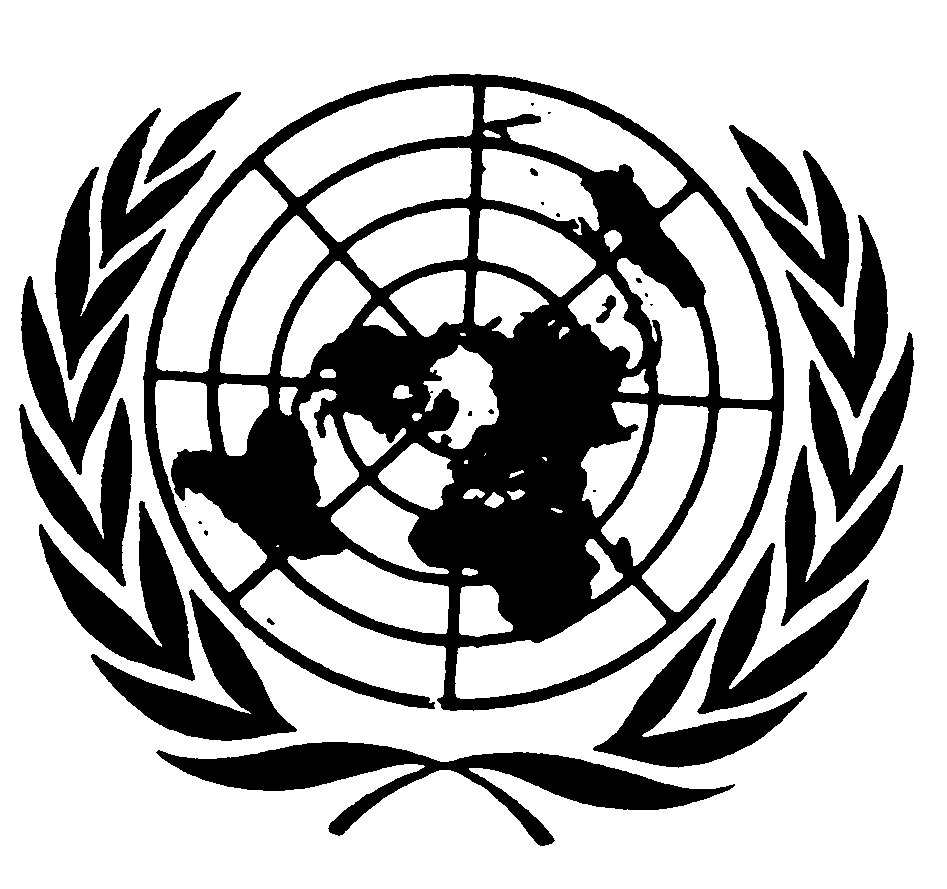 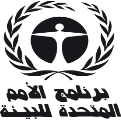 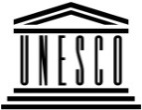 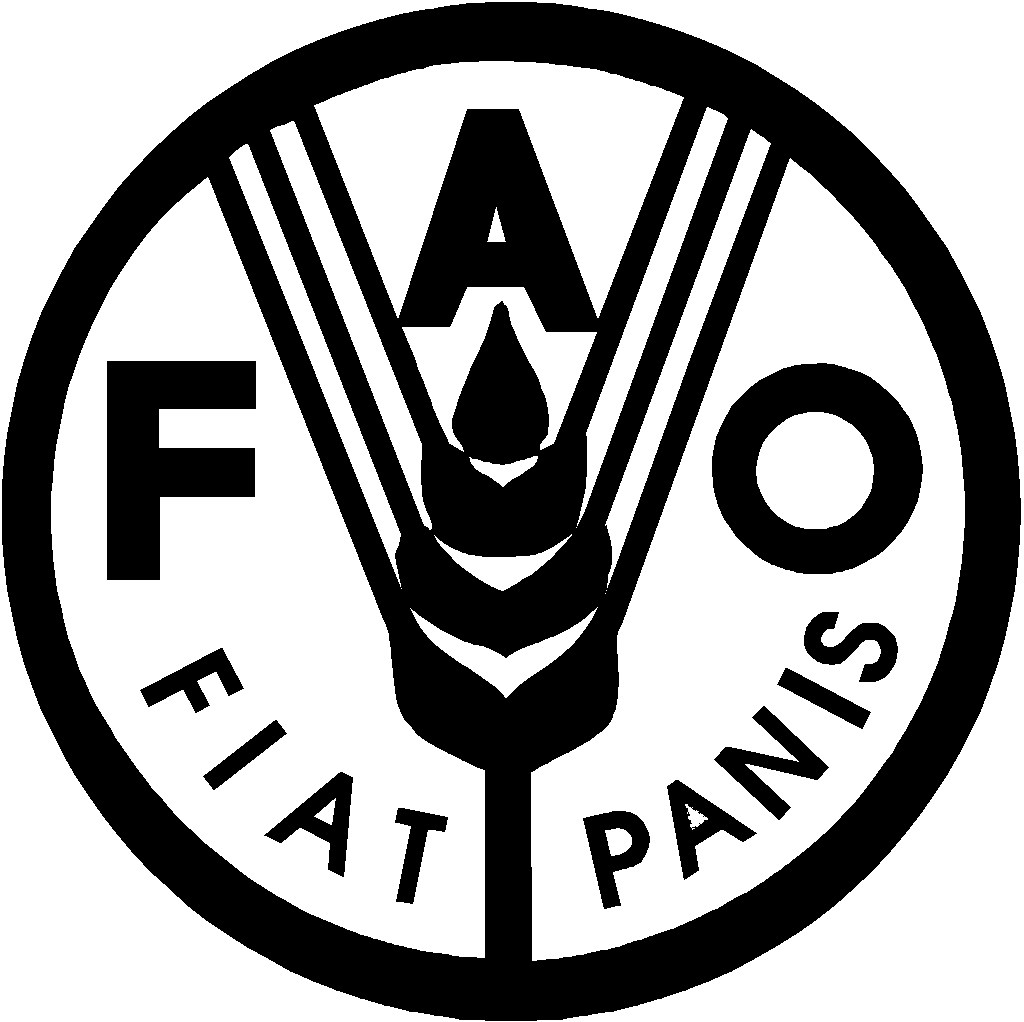 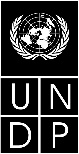 BESIPBES/5/13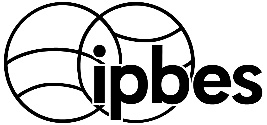 المنبر الحكومي الدولي للعلوم والسياسات في مجال التنوع البيولوجي وخدمات النظم الإيكولوجيةDistr.: General16 December 2016ArabicOriginal: English